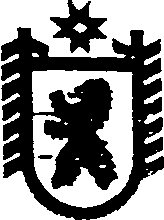 Республика КарелияАДМИНИСТРАЦИЯ СЕГЕЖСКОГО МУНИЦИПАЛЬНОГО РАЙОНАПОСТАНОВЛЕНИЕот  27  октября  2017  года  №  770   СегежаО  внесении изменений в постановление администрации Сегежского муниципального района от 10 апреля 2017 г. № 214Администрация Сегежского муниципального района  п о с т а н о в л я е т:Внести изменение в план бюджетных ассигнований на расходы по приобретению энергетических ресурсов муниципальными учреждениями, финансируемыми из бюджета Сегежского муниципального района, в 2017 году, утвержденный постановлением администрации Сегежского муниципального района от 10 апреля 2017 г. № 214 (в редакции постановлений от 15 июня 2017 г. № 396,                        от 26 июля 2017 г. № 493, от 12 сентября 2017 г. № 628, от 18 сентября 2017 г. № 654), изложив его в следующей редакции: «План бюджетных ассигнований на расходы по приобретению энергетических ресурсов  муниципальными учреждениями, финансируемыми из бюджета Сегежского муниципального района в 2017 году    »                   Отделу информационных технологий и защиты информации администрации Сегежского муниципального района (Т.А.Слиж) обнародовать настоящее постановление путем размещения официального текста настоящего постановления в информационно-телекоммуникационной сети «Интернет» на официальном сайте администрации Сегежского муниципального района http://home.onego.ru/~segadmin           Глава администрацииСегежского муниципального района                                                           Ю.В. ШульговичРазослать: в дело, УЭР, ФУ, ЕРЦ.№п/п Наименование муниципальных учреждений Сумма бюджетных ассигнований ( тыс. руб. )1.Муниципальное казенное дошкольное образовательное учреждение – детский сад № 4 г.Сегежи764,52. Муниципальное казенное дошкольное образовательное учреждение – детский сад № 6 г.Сегежи 2136,13.Муниципальное казенное дошкольное образовательное учреждение –детский сад № 10 г.Сегежи 1859,94.Муниципальное казенное дошкольное образовательное учреждение – детский сад № 12 г.Сегежи 916,15.Муниципальное казенное дошкольное образовательное учреждение – детский сад № 14 г.Сегежи 966,316. Муниципальное казенное дошкольное образовательное учреждение – детский сад № 17 г.Сегежи2047,07.Муниципальное казенное дошкольное образовательное учреждение – детский сад № 18 г.Сегежи 2162,98.Муниципальное казенное дошкольное образовательное учреждение – детский сад № 20 г. Сегежи 2221,79.Муниципальное казенное дошкольное образовательное учреждение – детский сад № 22 г. Сегежи 2202,510. Муниципальное казенное дошкольное образовательное учреждение – детский сад № 23 г. Сегежи 2517,511.Муниципальное казенное дошкольное образовательное учреждение – детский сад дер. Каменный Бор 3612,212.Муниципальное казенное дошкольное образовательное учреждение – детский сад № 2 п. Надвоицы 1130,413.Муниципальное казенное дошкольное образовательное учреждение – детский сад № 3 п. Надвоицы 1913,514. Муниципальное казенное дошкольное образовательное учреждение – детский сад № 4 п.Надвоицы 1999,815.Муниципальное казенное  общеобразовательное учреждение  Средняя общеобразовательная школа  № 4  г.Сегежи 2618,116.Муниципальное казенное общеобразовательное учреждение Средняя общеобразовательная школа  № 5  г.Сегежи 3279,917.Муниципальное бюджетное общеобразовательное учреждение Средняя общеобразовательная школа  № 6  г.Сегежи 4162,018.Муниципальное казенное общеобразовательное учреждение Средняя общеобразовательная школа  № 7  г.Сегежи 3083,719. Муниципальное казенное общеобразовательное учреждение Вечерняя (сменная) общеобразовательная школа   г.Сегежи 591,220. Муниципальное бюджетное общеобразовательное учреждение Средняя общеобразовательная школа  п.Надвоицы 7560,721.Муниципальное казенное общеобразовательное учреждение Средняя общеобразовательная школа п.Валдай 2090,822.Муниципальное казенное общеобразовательное учреждение Средняя общеобразовательная школа  п.Черный Порог 2769,523. Муниципальное казенное общеобразовательное учреждение  Основная  общеобразовательная школа  п.Попов Порог 977,224.Муниципальное казенное  общеобразовательное учреждение  Средняя общеобразовательная школа  п.Идель  3282,325. Муниципальное казенное общеобразовательное учреждение  «Специальная (коррекционная) общеобразовательная школа – интернат № 14 п.Надвоицы»1506,626.Муниципальное казенное образовательное учреждение дополнительного образования «Детско-юношеская спортивная школа № 1 г.Сегежи»877,327.Муниципальное казенное образовательное учреждение дополнительного образования «Детско-юношеская спортивная школа  п.Надвоицы» 1436,928.Муниципальное казенное образовательное учреждение дополнительного образования «Центр творчества детей и юношества» 852,329.Муниципальное казенное учреждение «Хозяйственно-эксплуатационная группа»582,930.Муниципальное бюджетное учреждение «Сегежский районный Центр культуры и досуга»      2873,531.Муниципальное бюджетное образовательное учреждение дополнительного образования «Детская школа искусств                     г. Сегежи» 1049,732.Муниципальное бюджетное учреждение « Музейный центр                        г. Сегежи» 444,633.Муниципальное бюджетное учреждение «Сегежская централизованная библиотечная система»  4293,4434.Муниципальное бюджетное образовательное учреждение дополнительного образования «Детская школа искусств                   п.г.т. Надвоицы»  1626,8535.Администрация Сегежского муниципального района  1547,436.Финансовое управление Сегежского муниципального района 61,137.Муниципальное казенное учреждение «Централизованная бухгалтерия муниципальных образований» 52,938.Муниципальное бюджетное учреждение «Сегежский комплексный центр социального обслуживания населения «Гармония»» 1895,239. Итого по всем учреждениям75965,9